Vegetarian Tostada1 clove garlic, minced					1 t. chili powder¼  small onion, chopped				¼ t ground cumin½ c mashed beans					Dash of hot pepper sauce1  c refried beans					3 whole wheat tortillas½ c corn							1 cup cheese¼ c water							½ c tomato sauceDirections:Preheat oven to 350 degrees. Mince garlic and chop onions. Place in a large non stick skillet and turn to medium high heat.  Sauté for 1 min.  Stir in ¼ c. water, beans, and corn.  Cook about four minutes, stirring with a wooden spoon.  Add tomato sauce, chili powder, cumin, and hot pepper sauce.  Cover and simmer for about 5 minutes.  Place whole wheat tortillas on cookie sheet lined with aluminum foil.  Bake in the oven for 5-7 minutes.  Add bean and corn mixture, tomato, lettuce, and cheese.  Cut into fourths, enjoy!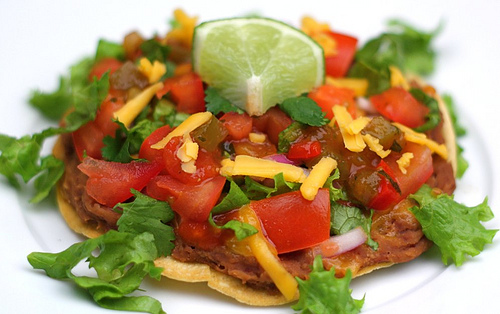 